QUIZ: Area and Circumference of Circles		Name: ____________1 square = 1 cm2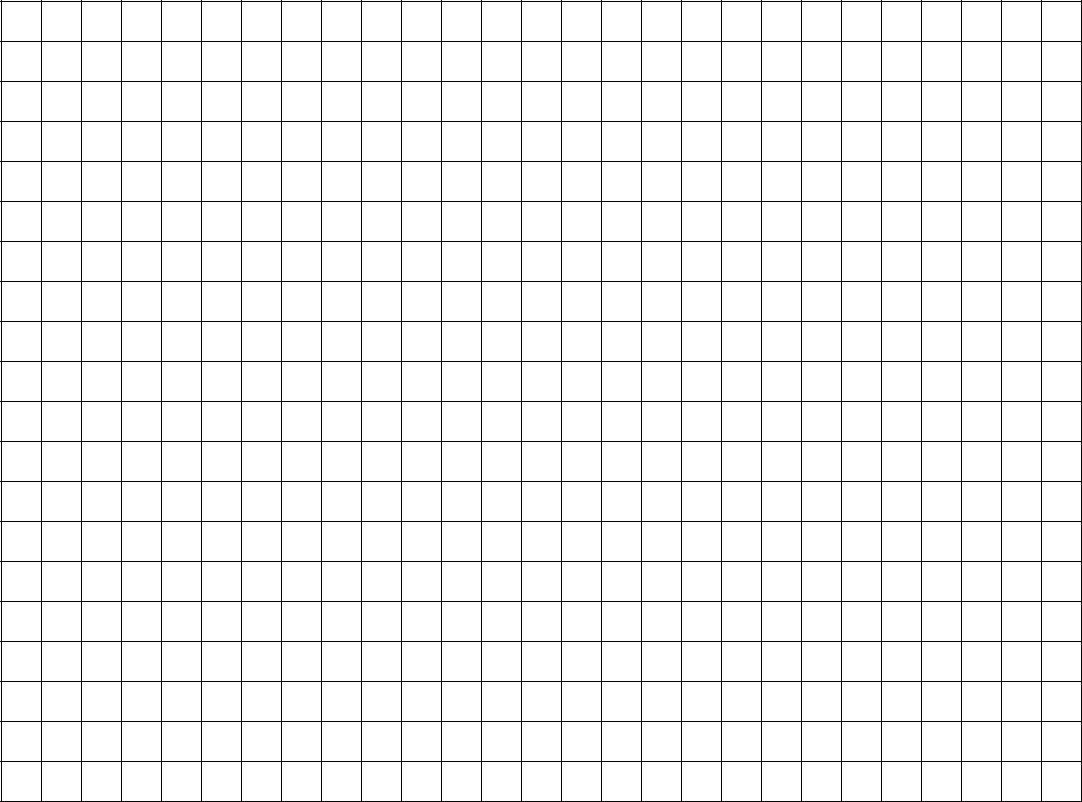 Calculate the area and circumference for this circle			Area = ____ X ____ X ____	Circumference = ____ X ____			Area = ____ X ____ X ____	Circumference = ____ X ____			Area = ___________		Circumference = ____________1. If I offered you 3 small pies each with a radius of 8 cm or 1 large pie with a radius of 15 cm, which offer would you take?2. I used 240 cm of plastic tubing to make a hoola hoop. What is the radius of the hoola hoop?Write out the formulasArea of a circle =  __________________“pizza”Circumference =  __________________“pizza crust”Estimate the areas of the circlesEstimate the areas of the circlesCircle A = ________Circle B = ________Explain the strategies that you used to estimate the area:____________________________________________________________________________________________________________________________________________________________________________________________________________________________________________________________________________________________________________________________________________________________Area of one (15-cm radius) pie = ____ X ____ X ____Area of one (15-cm radius) pie = ____ X ____ X ____Area of one (15-cm radius) pie = ____________Area of one (8-cm radius) pie = ____ X ____ X ____Area of one (8-cm radius) pie = ____ X ____ X ____Area of one (8-cm radius) pie = ____________Area of three (8-cm radius) pies = ____ X ____Area of three (8-cm radius) pies = ____________I would choose three (8-cm radius) pies OR one (15-cm radius) pie (circle one option)  because _______________________________________________ .The 240 cm of plastic tubing is the radius OR diameter OR circumference (circle one option) of the hoola hoop.To calculate the diameter of the hoola hoop:Diameter = _________________  _____Diameter = _____  _____Diameter = ____________Radius = diameter  _____Radius = _____  _____Radius = ____________The radius of the hoola hoop is ___________________